1 Learningapps - Welches Symbol fehlt? 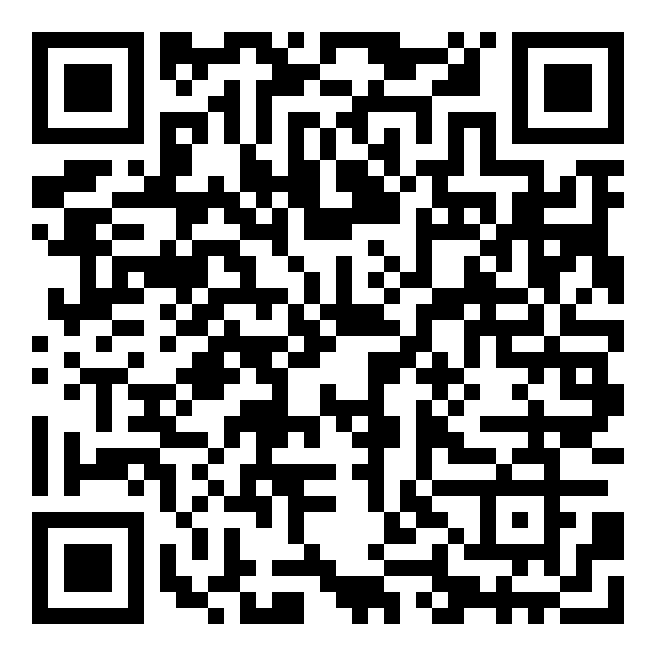 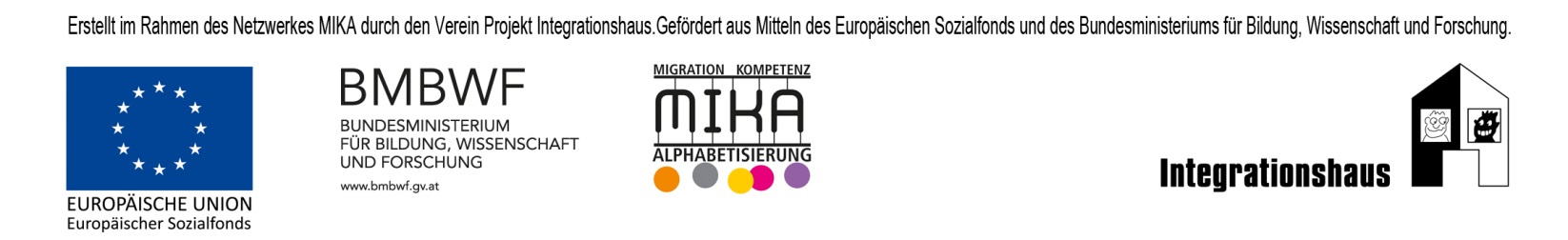 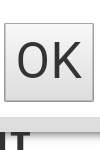 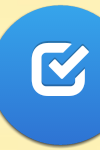 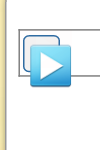 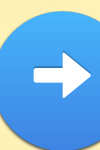 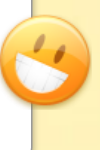 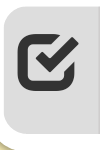 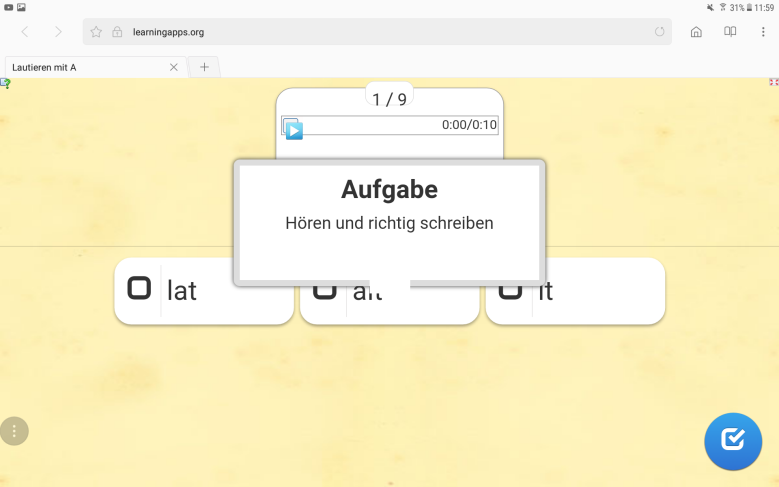 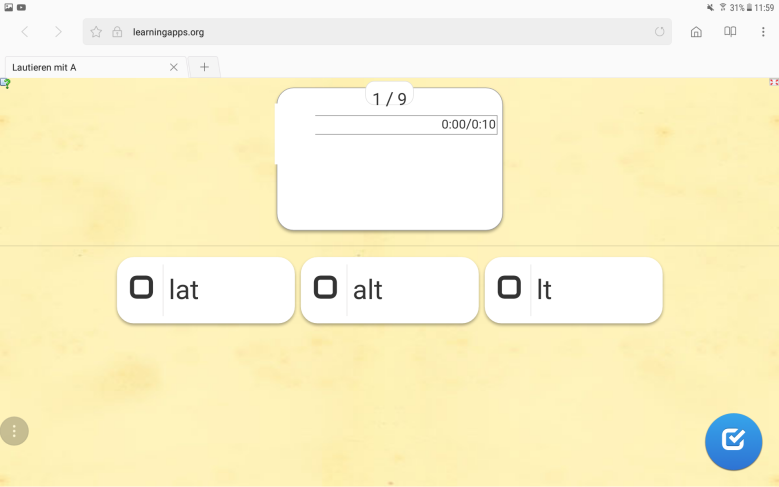 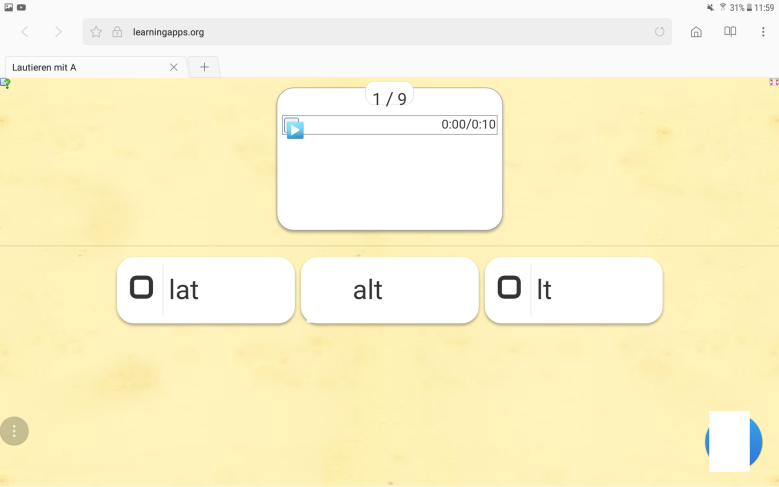 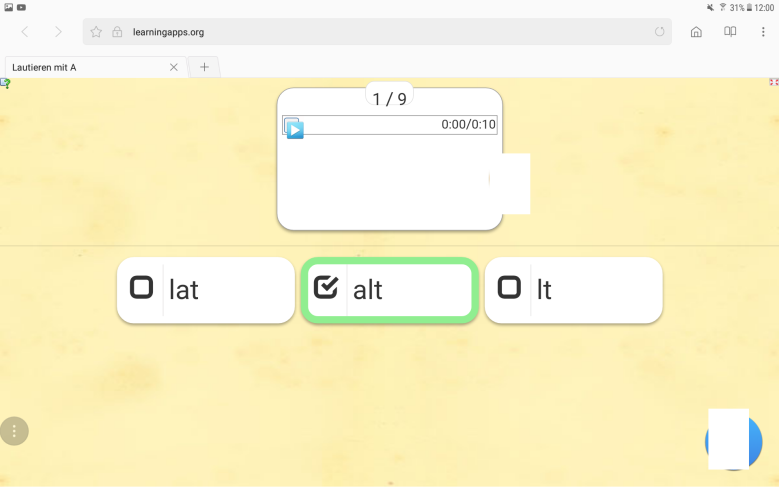  Learningapps – Wie heißt das Symbol?		_________________		___________________		_________________		___________________		_________________		___________________		_________________		___________________		_________________		___________________		_________________		___________________